Head of Physical Education and PSHEStart date: 1st September 2022Salary: MPS/UPS + TLR (Speak to NGI) Closing date: Monday 23rd May 2022 at noonWe are seeking to appoint an exceptional Head of Physical Education and PSHE to lead our Physical Education department. We are looking for a dynamic leader with a clear sense of purpose, who has high expectations of all students and who is able to lead a team of staff in a pro-active manner. We are looking to appoint a colleague who will bring experience of raising achievement as we work towards our school goal of addressing the outcomes of our recent Ofsted inspection and moving towards becoming an outstanding school. The successful candidate will be an outstanding teacher and strong communicator, who has the ability to inspire pupils and colleagues. They will be expected to lead on the strategic planning and delivery of Physical Education throughout the school. NEAT is highly committed to the professional development of its staff and identifying talent for the future. We are committed to safeguarding and promoting the welfare of children and young people. Further details can be found on the school website www.benfield-school.co.uk or email: recruitment@benfield.newcastle.sch.uk Completed applications should be returned to Mrs L Reeson, PA to Headteacher, either by email or post. Email: recruitment@benfield.newcastle.sch.uk or post to Mrs L Reeson, Benfield School, Benfield Road, Newcastle, NE6 4NU.Kind regards,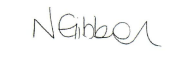 Nicole GibbonExecutive Headteacher